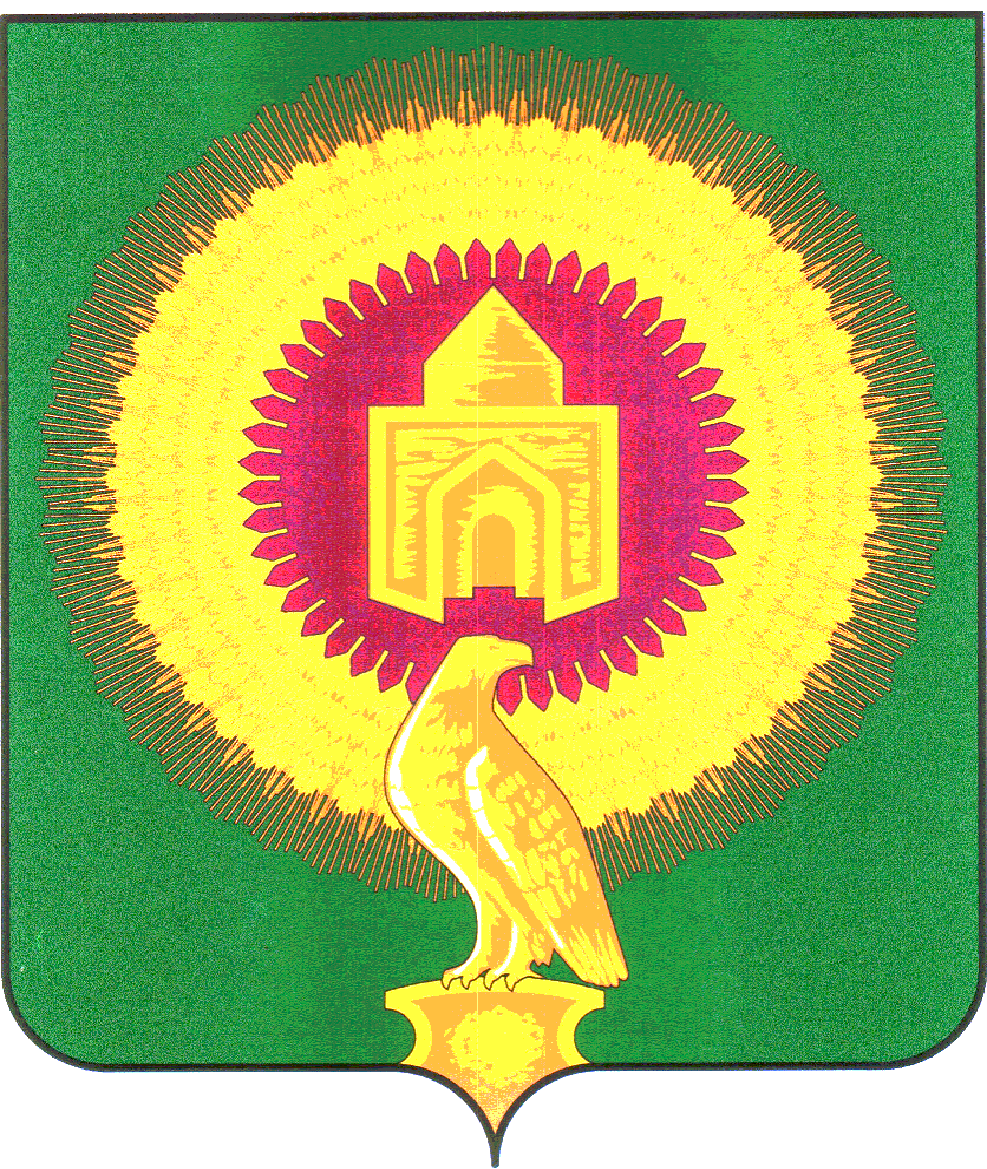 СОВЕТ ДЕПУТАТОВПОКРОВСКОГО СЕЛЬСКОГО ПОСЕЛЕНИЯВАРНЕНСКОГО МУНИЦИПАЛЬНОГО РАЙОНАЧЕЛЯБИНСКОЙ ОБЛАСТИРЕШЕНИЕот 09 января 2020 года      № 01О внесении изменений и дополнений в бюджет Покровского сельскогопоселения на 2020 годи на плановыйпериод 2021 и 2022 годов	Совет депутатов Покровского сельского поселения РЕШАЕТ:1.Внести в бюджет Покровскогосельского поселения на 2020 год и на плановый период 2021 и 2022 годов, принятый Решением Совета депутатов Покровского сельского поселения Варненского муниципального района Челябинской области от 19 декабря  2019года№ 20 следующие изменения:1) в статье 1:в пункте 1 п.п. 1 слова «в сумме 7496,12 тыс.рублей» заменить на слова «в сумме 7503,18тыс.рублей», слова «в сумме  5830,12тыс.рублей» заменить на слова «в сумме5837,19 тыс.рублей»;в пункте 1 п.п.2 слова «в сумме 7496,12 тыс. рублей» заменить на слова«в сумме 7986,92тыс.рублей»;в пункте 1 п.п. 3 слова «дефицит (профицит) бюджета Покровского сельского поселения не планируется» заменить на слова «дефицит бюджета Покровского сельского поселения на 2020 год  в сумме 483,74 тыс.рублей».2)Приложение 4 изложить в новой редакции(приложение 1 к настоящему решению);3) Приложение 6 изложить в новой редакции (приложение 2 к настоящему решению);4) Приложение 12 изложить в новой редакции (приложение 3 к настоящему решению).2. Настоящее Решение вступает в силу со дня его подписания и обнародования.Глава Покровскогосельского поселения	______________	С.М.ЛебедевПредседатель Совета депутатов	______________	О.Н.ЕспаеваПриложение 1к решению «О внесении изменений и дополнений в бюджет Покровского сельского поселенияна 2020 год и на плановый период 2021 и 2022 годов»от 09января 2020 года № 01Приложение 4к решению «О бюджете Покровского сельского поселенияна 2020 год и на плановый период 2021 и 2022 годов»от 19 декабря 2019 года № 20Распределение бюджетных ассигнований по разделам, подразделам, целевым статьям, группам видов расходов бюджета Покровского сельского поселения на 2020 год(тыс. руб.)Приложение 2к решению «О внесении изменений и дополнений в бюджет Покровского сельского поселенияна 2020 год и на плановый период 2021 и 2022 годов»от 09 января 2020 года № 01Приложение 6к решению «О бюджете Покровского сельского поселенияна 2020 год и на плановый период 2021 и 2022 годов»от 19 декабря 2019 года № 20 Ведомственная структура расходов бюджета Покровского сельского поселенияна 2020 год(тыс. руб.)Приложение 3к решению «О внесении изменений и дополнений в бюджет Покровского сельского поселенияна 2020 год и на плановый период 2021 и 2022 годов»от 09 января 2020 года № 01Приложение 12к решению «О бюджете Покровского сельского поселенияна 2020 год и на плановый период 2021 и 2022 годов»от 19 декабря 2019 года № 20 Источники внутреннего финансирования дефицита бюджета Покровского сельскогопоселения на 2020 год (тыс. руб.)Наименование показателяКБККБККБККБКСумма на 2020 годНаименование показателяРазделПодразделКЦСРКВРСумма на 2020 год123456ВСЕГО:7 986,92ОБЩЕГОСУДАРСТВЕННЫЕ ВОПРОСЫ012 338,73Функционирование высшего должностного лица субъекта Российской Федерации и муниципального образования0102316,00Расходы общегосударственного характера01029900400000316,00Глава муниципального образования01029900420301316,00Расходы на выплаты персоналу в целях обеспечения выполнения функций государственными (муниципальными) органами, казенными учреждениями, органами управления государственными внебюджетными фондами01029900420301100316,00Функционирование Правительства Российской Федерации, высших исполнительных органов государственной власти субъектов Российской Федерации, местных администраций01041 704,68Расходы общегосударственного характера010499004000001 703,68Центральный аппарат010499004204011 703,68Расходы на выплаты персоналу в целях обеспечения выполнения функций государственными (муниципальными) органами, казенными учреждениями, органами управления государственными внебюджетными фондами01049900420401100516,13Закупка товаров, работ и услуг для обеспечения государственных (муниципальных) нужд010499004204012001 165,97Межбюджетные трансферты0104990042040150021,58Уплата налога на имущество организаций, земельного и транспортного налога010499089000001,00Уплата налога на имущество организаций, земельного и транспортного налога государственными органами010499089204011,00Иные бюджетные ассигнования010499089204018001,00Обеспечение деятельности финансовых, налоговых и таможенных органов и органов финансового (финансово-бюджетного) надзора0106318,05Расходы общегосударственного характера01069900400000318,05Центральный аппарат01069900420401318,05Расходы на выплаты персоналу в целях обеспечения выполнения функций государственными (муниципальными) органами, казенными учреждениями, органами управления государственными внебюджетными фондами01069900420401100318,05НАЦИОНАЛЬНАЯ ОБОРОНА02116,20Мобилизационная и вневойсковая подготовка0203116,20Осуществление полномочий по первичному воинскому учету на территориях, где отсутствуют военные комиссариаты02034630051180116,20Расходы на выплаты персоналу в целях обеспечения выполнения функций государственными (муниципальными) органами, казенными учреждениями, органами управления государственными внебюджетными фондами02034630051180100110,20Закупка товаров, работ и услуг для обеспечения государственных (муниципальных) нужд020346300511802006,00НАЦИОНАЛЬНАЯ ЭКОНОМИКА04812,92Дорожное хозяйство (дорожные фонды)0409812,92Содержание , ремонт и капитальный ремонт автомобильных дорог общего пользования Варненского муниципального района04091800201000512,92Закупка товаров, работ и услуг для обеспечения государственных (муниципальных) нужд04091800201000200512,92Мероприятия по совершенствованию движения пешеходов и предупреждению аварийности с участием пешеходов04092400100010300,00Закупка товаров, работ и услуг для обеспечения государственных (муниципальных) нужд04092400100010200300,00ЖИЛИЩНО-КОММУНАЛЬНОЕ ХОЗЯЙСТВО052 194,16Благоустройство05031 794,16Благоустройство050399060000001 794,16Уличное освещение050399060001001 444,16Закупка товаров, работ и услуг для обеспечения государственных (муниципальных) нужд050399060001002001 444,16Расходы на прочие мероприятия по благоустройству поселений05039906000500350,00Закупка товаров, работ и услуг для обеспечения государственных (муниципальных) нужд05039906000500200350,00Другие вопросы в области жилищно-коммунального хозяйства0505400,00Подпрограмма "Комплексное развитие систем водоснабжения и водоотведения Варненского муниципального района на 2015-2020 годы05050910000000400,00Ремонт сетей водоснабжения05050910102000400,00Закупка товаров, работ и услуг для обеспечения государственных (муниципальных) нужд0505091010200020071,40Иные бюджетные ассигнования05050910102000800328,60КУЛЬТУРА, КИНЕМАТОГРАФИЯ082 487,85Культура08012 487,85Учреждения культуры и мероприятия в сфере культуры и кинематографии080199044000002 487,85Обеспечение деятельности (оказание услуг) подведомственных казенных учреждений080199044099002 487,85Расходы на выплаты персоналу в целях обеспечения выполнения функций государственными (муниципальными) органами, казенными учреждениями, органами управления государственными внебюджетными фондами080199044099011001 022,00Закупка товаров, работ и услуг для обеспечения государственных (муниципальных) нужд080199044099012001 465,85СОЦИАЛЬНАЯ ПОЛИТИКА107,07Социальное обеспечение населения10037,07Подпрограмма "Повышение качества жизни граждан пожилого возраста и иных категорий граждан"100328200000007,07Осуществление мер социальной поддержки граждан, работающих и проживающих в сельских населенных пунктах и рабочих поселках Челябинской области100328200283807,07Социальное обеспечение и иные выплаты населению100328200283803007,07ФИЗИЧЕСКАЯ КУЛЬТУРА И СПОРТ1130,00Физическая культура110130,00Другие мероприятия по реализации государственных функций1101990090000030,00Реализация государственных функций в области физической культуры и спорта1101990094870030,00Закупка товаров, работ и услуг для обеспечения государственных (муниципальных) нужд1101990094870020030,00Наименование показателяКБККБККБККБККБКСумма на 2020 годНаименование показателяКВСРРазделПодразделКЦСРКВРСумма на 2020 год1234567ВСЕГО:7 986,92Администрация Покровского сельского поселения Варненского муниципального района Челябинской области8357 986,92ОБЩЕГОСУДАРСТВЕННЫЕ ВОПРОСЫ835012 338,73Функционирование высшего должностного лица субъекта Российской Федерации и муниципального образования8350102316,00Расходы общегосударственного характера83501029900400000316,00Глава муниципального образования83501029900420301316,00Расходы на выплаты персоналу в целях обеспечения выполнения функций государственными (муниципальными) органами, казенными учреждениями, органами управления государственными внебюджетными фондами83501029900420301100316,00Функционирование Правительства Российской Федерации, высших исполнительных органов государственной власти субъектов Российской Федерации, местных администраций83501041 704,68Расходы общегосударственного характера835010499004000001 703,68Центральный аппарат835010499004204011 703,68Расходы на выплаты персоналу в целях обеспечения выполнения функций государственными (муниципальными) органами, казенными учреждениями, органами управления государственными внебюджетными фондами83501049900420401100516,13Закупка товаров, работ и услуг для обеспечения государственных (муниципальных) нужд835010499004204012001 165,97Межбюджетные трансферты8350104990042040150021,58Уплата налога на имущество организаций, земельного и транспортного налога835010499089000001,00Уплата налога на имущество организаций, земельного и транспортного налога государственными органами835010499089204011,00Иные бюджетные ассигнования835010499089204018001,00Обеспечение деятельности финансовых, налоговых и таможенных органов и органов финансового (финансово-бюджетного) надзора8350106318,05Расходы общегосударственного характера83501069900400000318,05Центральный аппарат83501069900420401318,05Расходы на выплаты персоналу в целях обеспечения выполнения функций государственными (муниципальными) органами, казенными учреждениями, органами управления государственными внебюджетными фондами83501069900420401100318,05НАЦИОНАЛЬНАЯ ОБОРОНА83502116,20Мобилизационная и вневойсковая подготовка8350203116,20Осуществление полномочий по первичному воинскому учету на территориях, где отсутствуют военные комиссариаты83502034630051180116,20Расходы на выплаты персоналу в целях обеспечения выполнения функций государственными (муниципальными) органами, казенными учреждениями, органами управления государственными внебюджетными фондами83502034630051180100110,20Закупка товаров, работ и услуг для обеспечения государственных (муниципальных) нужд835020346300511802006,00НАЦИОНАЛЬНАЯ ЭКОНОМИКА83504812,92Дорожное хозяйство (дорожные фонды)8350409812,92Содержание , ремонт и капитальный ремонт автомобильных дорог общего пользования Варненского муниципального района83504091800201000512,92Закупка товаров, работ и услуг для обеспечения государственных (муниципальных) нужд83504091800201000200512,92Мероприятия по совершенствованию движения пешеходов и предупреждению аварийности с участием пешеходов83504092400100010300,00Закупка товаров, работ и услуг для обеспечения государственных (муниципальных) нужд83504092400100010200300,00ЖИЛИЩНО-КОММУНАЛЬНОЕ ХОЗЯЙСТВО835052 194,16Благоустройство83505031 794,16Благоустройство835050399060000001 794,16Уличное освещение835050399060001001 444,16Закупка товаров, работ и услуг для обеспечения государственных (муниципальных) нужд835050399060001002001 444,16Расходы на прочие мероприятия по благоустройству поселений83505039906000500350,00Закупка товаров, работ и услуг для обеспечения государственных (муниципальных) нужд83505039906000500200350,00Другие вопросы в области жилищно-коммунального хозяйства8350505400,00Подпрограмма "Комплексное развитие систем водоснабжения и водоотведения Варненского муниципального района на 2015-2020 годы83505050910000000400,00Ремонт сетей водоснабжения83505050910102000400,00Закупка товаров, работ и услуг для обеспечения государственных (муниципальных) нужд8350505091010200020071,40Иные бюджетные ассигнования83505050910102000800328,60КУЛЬТУРА, КИНЕМАТОГРАФИЯ835082 487,85Культура83508012 487,85Учреждения культуры и мероприятия в сфере культуры и кинематографии835080199044000002 487,85Обеспечение деятельности (оказание услуг) подведомственных казенных учреждений835080199044099002 487,85Расходы на выплаты персоналу в целях обеспечения выполнения функций государственными (муниципальными) органами, казенными учреждениями, органами управления государственными внебюджетными фондами835080199044099011001 022,00Закупка товаров, работ и услуг для обеспечения государственных (муниципальных) нужд835080199044099012001 465,85СОЦИАЛЬНАЯ ПОЛИТИКА835107,07Социальное обеспечение населения83510037,07Подпрограмма "Повышение качества жизни граждан пожилого возраста и иных категорий граждан"835100328200000007,07Осуществление мер социальной поддержки граждан, работающих и проживающих в сельских населенных пунктах и рабочих поселках Челябинской области835100328200283807,07Социальное обеспечение и иные выплаты населению835100328200283803007,07ФИЗИЧЕСКАЯ КУЛЬТУРА И СПОРТ8351130,00Физическая культура835110130,00Другие мероприятия по реализации государственных функций8351101990090000030,00Реализация государственных функций в области физической культуры и спорта8351101990094870030,00Закупка товаров, работ и услуг для обеспечения государственных (муниципальных) нужд8351101990094870020030,00Код бюджетной классификации Российской ФедерацииНаименование источника средствСумма000 01 00 00 00 00 0000 000Источники внутреннего финансирования дефицитов бюджетов483,74000 01 05 00 00 00 0000 000Изменение остатков средств на счетах по учёту средств бюджета483,74